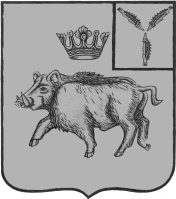 СОВЕТ БОЛЬШЕОЗЕРСКОГО МУНИЦИПАЛЬНОГО ОБРАЗОВАНИЯ БАЛТАЙСКОГО МУНИЦИПАЛЬНОГО РАЙОНАСАРАТОВСКОЙ ОБЛАСТИСемьдесят третье заседание Совета третьего созываРЕШЕНИЕот   27.04.2018   № 278	с. Б-ОзеркиО внесении изменений в решение Совета Большеозерскогомуниципального образования Балтайского муниципального района Саратовской области от 11.10.2017 № 209 «Об утверждении Положения об администрации Большеозерского муниципального образования Балтайского муниципального районаСаратовской области»В соответствии с Законом Саратовской области  от 02 августа 2017 года № 59-ЗСО «О порядке и об условиях осуществления ведомственного контроля за соблюдением трудового законодательства и иных нормативных правовых актов, содержащих нормы трудового права, в Саратовской области», руководствуясь статьей 21 Устава Большеозерского муниципального образования Балтайского муниципального района Саратовской области, Совет Большеозерского муниципального образования РЕШИЛ:1.Внести в решение Совета Большеозерского муниципального образования Балтайского муниципального района Саратовской области от 11.10.2017 № 209 «Об утверждении Положения об администрации Большеозерского муниципального образования Балтайского муниципального района Саратовской области» следующее изменение:1.1. Пункт 3.2. раздела 3 изложить в следующей редакции:«3.2. К полномочиям Администрации относится:1)разработка и внесение на утверждение Совету Большеозерского муниципального образования (далее - Совет) проектов планов и программ комплексного социально-экономического развития муниципального образования и организация их исполнения;2)составление проекта бюджета муниципального образования, осуществление исполнения бюджета муниципального образования, ведомственный контроль за исполнением бюджета муниципального образования, представление отчета об исполнении бюджета муниципального образования на утверждение Совета;3)оказание содействия развитию предпринимательства;4)организация и осуществление муниципального контроля по вопросам, предусмотренным федеральными законами;5)создание муниципальных предприятий и учреждений, осуществление финансового обеспечения деятельности муниципальных казенных учреждений и финансового обеспечения выполнения муниципального задания бюджетными и автономными муниципальными учреждениями, а также формирование и размещение муниципального заказа;6)установление тарифов на услуги, предоставляемые муниципальными предприятиями и учреждениями, и работы, выполняемые муниципальными предприятиями и учреждениями, если иное не предусмотрено федеральными законами;7) осуществление ведомственного контроля за соблюдением трудового законодательства и иных нормативных правовых актов, содержащих нормы трудового права в отношении подведомственных муниципальных учреждений и предприятий.Администрация  муниципального образования обладает иными полномочиями определенными решениями Совета, федеральным законодательством, законами Саратовской области, Уставом Большеозерского муниципального образования.».2. Настоящее решение вступает в силу со дня его опубликования на официальном сайте администрации Балтайского муниципального района.Глава Большеозерскогомуниципального образования 				В.П.Полубаринов